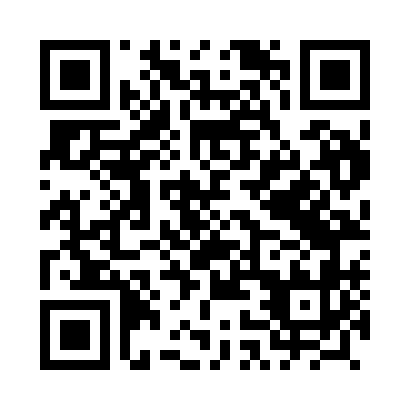 Prayer times for Kleby, PolandWed 1 May 2024 - Fri 31 May 2024High Latitude Method: Angle Based RulePrayer Calculation Method: Muslim World LeagueAsar Calculation Method: HanafiPrayer times provided by https://www.salahtimes.comDateDayFajrSunriseDhuhrAsrMaghribIsha1Wed2:445:2412:576:078:3211:022Thu2:435:2112:576:088:3411:033Fri2:425:1912:576:098:3511:044Sat2:415:1712:576:108:3711:055Sun2:415:1612:576:118:3911:056Mon2:405:1412:576:128:4111:067Tue2:395:1212:576:148:4311:078Wed2:385:1012:576:158:4411:089Thu2:375:0812:576:168:4611:0810Fri2:375:0612:576:178:4811:0911Sat2:365:0412:576:188:5011:1012Sun2:355:0312:576:198:5111:1013Mon2:345:0112:566:208:5311:1114Tue2:344:5912:566:218:5511:1215Wed2:334:5812:576:228:5611:1316Thu2:334:5612:576:238:5811:1317Fri2:324:5412:576:249:0011:1418Sat2:314:5312:576:249:0111:1519Sun2:314:5112:576:259:0311:1620Mon2:304:5012:576:269:0411:1621Tue2:304:4812:576:279:0611:1722Wed2:294:4712:576:289:0711:1823Thu2:294:4612:576:299:0911:1824Fri2:284:4412:576:309:1011:1925Sat2:284:4312:576:319:1211:2026Sun2:274:4212:576:319:1311:2027Mon2:274:4112:576:329:1511:2128Tue2:274:4012:576:339:1611:2229Wed2:264:3912:586:349:1711:2230Thu2:264:3812:586:359:1911:2331Fri2:264:3712:586:359:2011:24